СОВЕТ НУРЛАТСКОГО МУНИЦИПАЛЬНОГО РАЙОНАРЕСПУБЛИКИ ТАТАРСТАН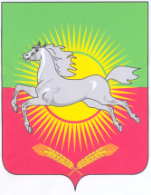 РЕШЕНИЕКАРАР29.09.2017                                                                                                             № 112	О внесении изменений в Решение Совета Нурлатского муниципального района от 22.10.2013 № 269 « Об оптимизации бюджетных средств, аппаратов органов местного самоуправления Нурлатского муниципального района Республики Татарстан»В соответствии с Постановлением Кабинета Министров  Республики Татарстан  от 28 июля 2017 года № 525 «Об  индексации размеров денежных вознаграждений Глав муниципальных образований, депутатов, выборных должностных лиц местного самоуправления, осуществляющих свои полномочия на постоянной основе, председателей контрольно-счетных органов и месячных должностных окладов муниципальных служащих»,  Уставом Нурлатского муниципального района Республики Татарстан, Совет Нурлатского муниципального района, РЕШИЛ:	1. Внести изменения в Решение Совета Нурлатского муниципального района от 13.12.2011 года № 101 «О формировании оплаты труда главы Нурлатского  муниципального района, заместителя главы Нурлатского  муниципального района, руководителя  исполнительного комитета Нурлатского муниципального района,  утверждении его структуры и  установлении численного состава»                      (Приложение № 1).	2. Внести в решение Совета Нурлатского муниципального района  Республики Татарстан от 22.10.2013 года № 269 «Об оптимизации бюджетных средств, аппаратов органов местного самоуправления Нурлатского муниципального района Республики Татарстан» следующие изменения:	2.1. утвердить штатное расписание Совета Нурлатского муниципального района Республики Татарстан на 01 октября 2017 года  (приложение № 2);	2.2 утвердить штатное расписание Исполнительного комитета Нурлатского муниципального района Республики Татарстан на 01 октября 2017 года   (приложение № 3);	2.3. утвердить штатное расписание контрольно-счетной палаты Нурлатского муниципального района Республики Татарстан на 01 октября 2017 года  (приложение № 4);	2.4. утвердить штатное расписание МКУ «Финансово-бюджетная палата Нурлатского муниципального района Республики Татарстан» 01 октября  2017 года  (приложение № 5);	2.5. утвердить штатное расписание МКУ «Палата имущественных и земельных отношений Нурлатского муниципального района Республики Татарстан» на 01 октября  2017 года  (приложение № 6).	3. Признать утратившим силу решение Совета Нурлатского муниципального района Республики Татарстан от 19.10.2012 № 182 «О привидении в соответствие штатных расписаний органов местного самоуправления Нурлатского муниципального района»	4. Настоящее решение вступает в силу с 1 октября  2017  года.Председатель Совета Нурлатского муниципального  районаРеспублики Татарстан                                                                                    Р.А. Кузюров